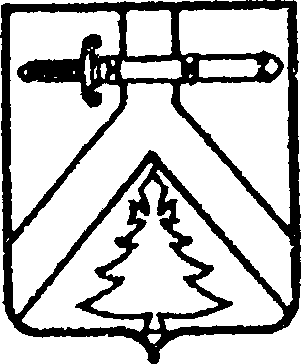 АЛЕКСЕЕВСКИЙ СЕЛЬСКИЙ СОВЕТ ДЕПУТАТОВКУРАГИНСКОГО РАЙОНА КРАСНОЯРСКОГО КРАЯРЕШЕНИЕ00.00.2000                                 с. Алексеевка                                    № Проект «О внесении изменений вРешение Алексеевского сельского Совета депутатовот 28.12.2017 № 26-81р»В соответствии с Конституцией Российской Федерации, Бюджетным кодексом Российской Федерации, Федеральным законом от 06.10.2003 № 131-ФЗ «Об общих принципах организации местного самоуправления в Российской Федерации», Законом Красноярского края от 24.04.2008 № 5-1565 «Об особенностях правового регулирования муниципальной службы в Красноярском крае», Постановлением Совета администрации Краснояркого края от 29.12.2007 № 512-п «О нормативах формирования расходов на оплату труда депутатов, выборных должностных лиц местного самоуправления, осуществляющих свои полномочия на постоянной основе, лиц, замещающих иные муниципальные должности, и муниципальных служащих», руководствуясь Уставом муниципального образования Алексеевский сельсовет Курагинского района Красноярского края, Алексеевский сельский Совет депутатов РЕШИЛ:1. Внести в решение Алексеевского сельского Совета депутатов Курагинского района Красноярского края от 28.12.2017 № 26-81р «Об оплате труда муниципальных служащих муниципального образования Алексеевский сельсовет» следующие изменения: Пункт 5.2. исключить.1.2. Пункт 131. исключить.         2. Контроль за  исполнением  настоящего Решения возложить на постоянную комиссию по  бюджету (Будим).          3. Настоящее Решение вступает в силу в день, следующий за днем его опубликования (обнародования) в газете «Алексеевские вести» и «официальном интернет-сайте администрации Алексеевского сельсовета» (Alekseevka.bdu.su), и распространяет свое действие на правоотношения, возникшие с 01 октября 2020 года.  Председатель                                                        Глава сельсовета                                                                                                     Совета депутатов                                                                            А.С. Лазарев                                                    М.В. Романченко                        